 Ludgeřovický zpravodaj - březen 2004Na Vrablovci bylo veseloJako každý rok i letos jsme se těšili na maškarní ples pořádaný MŠ Vrablovec, který se konal 22. 2. 2004. Toto krásné datum věštilo příjemnou, dlouho očekávanou událost, na kterou se děti velice těšily, rodiče již méně, neboť byli povinni splnit dětem jejich přání a zajistit, ať již koupit, půjčit či „spíchnout“, dětmi vymyšlenou masku.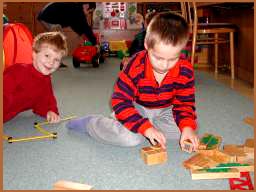 V den maškarního plesu jsme, jako každý rok, již půl hodiny před zahájením přispěchali do hostince na Vrablovci, abychom si zajistili místa k sezení. Jaké však bylo naše překvapení, a také dalších příchozích, když jsme vstoupili do sálu a užaslí se dívali na kupu dětí, hromadu rodičů, prarodičů a známých, marně však hledali volné místečko. Prvopočáteční šok však brzy pominul, za což můžeme děkovat duchapřítomným paním učitelkám a také personálu hostince, kteří dělali všechno možné i nemožné, ať již při zajišťování dalších stolů, stolečků a laviček, ale také po celou dobu plesu.Zábava začala promenádou masek Děti byli v maskách nádherné a šťastné. Ani paní učitelky se nenechaly zahanbit a v maskách vypadaly roztomile. Jen tak pro zajímavost: paní ředitelka Pavla jako Pipi punčochatá, paní Irena jako čarodějnice s pavouky, paní Iva jako uklízečka. Po promenádě masek byly všechny děti obdařeny diplomem se svým jménem, jako upomínku na tento hezký den.Noví baviči, které MŠ pozvala letos poprvé, měli ve svém programu kromě četných soutěží také divadelní minipředstavení. Děti se zápalem soutěžily, dováděly, skotačily, hrály v pohádkách. Nejvíce se těšily na tombolu, která byla díky rodičům a sponzorům bohatá. Ráda bych za rodiče poděkovala všem, kteří přispěli, a uvedla alespoň některé sponzory: fa Baloušek, Čalounictví Kačmář, pan Karas – Spoření s Liškou, pan Schenk – Knihy, paní Palečková – Knihy, Pony ranč Vrablovec, hostinec na Vrablovci.Z plesu jsme odcházeli až mezi posledními. Děti byly unavené, ale šťastné. I já jsem byla spokojená, a proto bych touto cestou chtěla za rodiče poděkovat také našim paním učitelkám za jejich obětavost, ochotu, starostlivost a nápaditost a popřát jim pevné nervy s našimi dětmi, které se už teď těší a vymýšlejí masku na příští maškarní ples.Za rodiče Šárka PavloskováVyhodnocení dotazníkuPočátkem letošního roku jsme se pokusili provést mezi žáky Základní školy v Ludgeřovicích malý průzkum o tom, co děti zajímá, co by si přály podnikat a co se jim líbí a naopak, co jim vadí. Za vydatné pomoci paní učitelky Chrástkové se mezi žáky dostalo sto dotazníků, zpět ke zpracování se vrátilo 93 kusů, z toho bylo 46 od chlapců a 47 od dívek. Všechny byly anonymní a až na jeden (chlapecký), byly pečlivě vyplněny. Dotázáni byli ve věku 11 – 14 let. Co se nám tedy podařilo zjistit.Mezi největší záliby dětí z naší obce patří sport, 18,6% dětí upřednostňuje jízdu na kole a 18% plavání. Na konkrétní dotaz, který druh sportu mě zajímá zvítězila kopaná (32%) před basketbalem a plaváním. Další oblíbené činnosti jsou počítač (10,3%), četba a výtvarná výchova (10%), hudba a koně (8%).
88 dětí napsalo, že má opravdového kamaráda, jeden neví a 4 kamaráda nemají.Pro 62% dotázaných je v životě nejdůležitější rodina a kamarádi, dále láska a zdraví. Na otázku, co si myslím, že je v životě člověka nejdůležitější byly nejčastější odpovědi láska, rodina,zdraví a kamarádi. Objevila se i odpověď, nejdůležitější pro člověka je průmysl.Líbily by se mi odpolední programy zaměřené na hudbu, film, besedy se zajímavými lidmi, soutěže, byla další otázka. Sedmdesát dětí by toto uvítalo.Ke společné zábavě by si mladí vybrali pátek (32%) nebo sobotu (30%).Kino a divadlo byla další část dotazníku a dala částečně za pravdu těm, kteří tvrdí, že kultura dětí je dnes televize, bezcílné bloumání ulicemi, diskotéky apod. Filmová představení v obci by navštěvovalo 48% dotázaných, divadlo zase 40%. Kroužek zaměřený na divadlo má zájem navštěvovat 16 dětí z 93 dotázaných. Na dotaz, jakému filmovému žánru dám přednost, kraluje komedie, před akčními filmy, sci-fi a hororem. 54% dětí dá přednost filmu zahraničnímu. Tři dotázaní rádi sledují erotiku a porno.Další část jsme věnovali hudbě. Hudbu poslouchá 99% školáků, nejbližší jim je hudební styl pop (33%), rock, techno a disko (20%). Odpolední poslechové a taneční produkce by se líbily 60%dětí. Koncerty živé hudby by navštěvovalo asi 51% dotázaných. Objevil se zájem o vystoupení hardrockové skupiny Metallica. V žádném případě není zájem o hudbu vážnou nebo dechovku.Dále nás zajímalo, zda mají děti rádi přírodu, a zda by chtěly jezdit na výlety. Osm dotazovaných nemá k přírodě vztah a netouží někam jezdit. Mám zájem navštěvovat sportovní kroužek, na tento dotaz odpovědělo 63%žáků kladně.75 dětí z celkového počtu 93 má doma počítač a v průměru u něj sedí 1 hodinu a 20 minut denně. 69 dětí by svůj počítač opustilo pro partu dobrých kamarádů, odpověď asi ne se objevila 3x a v žádném případě také 3x.Tito se rekrutují z dotazníků,kde se objevily odpovědi – nemám opravdového kamaráda.Závěrem si dovolím ještě pár vět, které se na dotaznících také objevily – Přál bych si větší tělocvičnu a posilovnu, multikino, U rampu, lepší cesty. Chtěla bych kroužek španělského jazyka a tenisový kroužek. Zrušte školu. Postavte bazén a jízdárnu. V obci kouří hodně lidí, především spolužáci, píše třináctiletý chlapec a dodává,výstavba dálnice kolem rybníků je velká blbost. Bylo by skvělé, kdyby pro nás jezdil školní autobus. Mohly by pracovat různé kroužky, abychom nemuseli dojíždět. Uklízejte pořádně sníh. Chybí mi v obci rozvoz pizzy. Přidejte trenérům fotbalu, protože se hodně snaží. Nechápu proč jste mě s tím otravovali.Dotazník připravili a vyhodnotili členové Klubu turistů Ludgeřovice.Mateřská škola Ludgeřovice, Hlučínská 496 - Od zimy do létaI když byla letošní zima opravdu dlouhá, v naší MŠ jsme zimním spánkem neusnuli.Po loňském úspěchu jsme zopakovali "Velký společenský večer" pro rodiče a přátele naší MŠ v Obecním domě v Ludgeřovicích s obrovským ohlasem. Všichni se dobře bavili, k tanci a poslechu hrála hudba pana Foltýnka, nechyběla ani dětská módní přehlídka a tombola, která opět nezklamala. Děkujeme touto cestou všem sponzorům, kteří naši akci podpořili a přispěli tak k dobré náladě všech přítomných.Dne 26.2. 2004 se uskutečnil zápis dětí pro školní rok 2004/2005. Jsme rádi, že jsme mohli uspokojit všechny uchazeče a kapacita naší MŠ je opět naplněna. Věříme,že se novým "školáčkům" bude u nás líbit a budou nás navštěvovat v tak hojném počtu, jako ti letošní. K tomu nepochybně přispívá i naše nadstandardní výuka plavání v Soukromé plavecké škole v Ostravě, kterou jsme zahájili 15. března 2004 v rozsahu 13 lekcí.Sport, zábava, tvořivá činnost, divadlo, hračky - to vše patří k životu v mateřských školách. Ne všechny školky se mohou pochlubit přípravou svých dětí na jednoduchou komunikaci s počítačem. My se o to snažíme hravou formou s "Pavoučkem Kloboučkem". Děti se seznamují z čeho se skládá počítač, co je to myška a učí se zvládat povely v dětských programech.Novinkou v letošním roce byla účast naší MŠ na Festivalu Mateřinka 2004 v Ostravě s tanečním vystoupením kroužku "Vrtílek" pod názvem "My jsme malí řemeslníci. Jedná se o nesoutěžní pódivou přehlídku dětských souborů předškolního věku v oboru hudebním, tanečním, sportovním a dramatickém. Mezi ostatní MŠ Moravskoslezského kraje sklidilo naše vystoupení obrovské ovace.Co všechno se děti v průběhu roku naučily mohou vidět rodiče, prarodiče, tety, strýcové a známí na besídce MŠ ke "Dni matek", která se uskuteční dne 20.května 2004 v Obecním domě v Ludgeřovicích. Bude to malá Akademie naší MŠ.A pak už nás čeká "Velká zahraniční párty" konaná 28.května 2004 k MDD na zahradě MŠ. V dopoledních hodinách je pro děti připraven skákací hrad, své umění předvedou místní hasiči. Odpoledne zaujme diváky vystoupení historických šermířů, které vystřídá divadelní představení "Klubíčko". Na "své" si přijdou milovníci zvířat a budou se moci povozit na živých ponících. A kdo se bojí, zvládne to alespoň na kolotoči.Nebude chybět bohatá tombola a občerstvení - každý si tu jistě najde to své vyžití. Tímto srdečně zveme všechny děti z obce a okolí se svými rodiči, aby se přišli podívat.Do konce školního roku zbývá pouze měsíc, ve kterém se vypravíme na výlet, rozloučíme s předškoláky a přivítáme prázdniny. Provoz v naší MŠ bude zajištěn od 1.7. 2004 do 16.7.2004.Každý školní rok jednou končí. V tom letošním jsme určitě nezklamali a mohli bychom psát a psát a psát...Věřte, že jsme se nenudili. Vždyť spokojené a rozesmáté tváře dětí jsou pro nás tou největší odměnou za naši práci a snahu.Hana Žídková, učitelkaOtevření informačního centra a muzea v budově hlučínského zámkuDne 20.února 2004 bylo slavnostně otevřeno informační centrum a regionální muzeum v rekonstruovaných prostorách hlučínského zámku. Přestřižení pásky spolu se starostou města Hlučína panem Petrem Adamcem se ujal náměstek hejtmana MSK pan Ing. Josef Jalůvka. Spolu se slavnostními projevy čestných hostů zazněla i báseň Jany Schlosarkové Hlučinsky zamek, přednesená v rodné prajzštině."První zmínka o dnešním hlučínském zámku je z roku 1439. v roce 1525 dokončil rozsáhlé stavební úpravy Bernard ze Zvole. Poslední velká úprava, kterou zámek získal současnou podobu, byla ukončena v roce 1733.Posledními majiteli zámku byli Rothschildové a v roce 1938 přešel zámek pod německou komisařskou správu. v létech 1945 - 1960 měly v zámku sídlo okresní orgány. Po roce 1960, kdy zanikl hlučínský okres, dal stát zámek k dispozici školství. V roce 1999, po složitých jednáních, odkoupilo zámek město Hlučín. V roce 2002 byla provedena izolace a opravena střecha. V dalším roce byly provedeny nezbytné úpravy a lze předpokládat, že po celkové rekonstrukci dojde k vytvoření zázemí i pro městskou knihovnu a výtvarný obor ZUŠ. Celkové náklady převýšily 12 mil. Kč, z toho dotace MMR činila 7,7 mil. Kč.Jestliže se rozhodnete navštívit hlučínský zámek a vznikající části muzea, můžete zvolit kterýkoli všední den mimo čtvrtek v době od 8.00 do 12.30 a od 13.30 do 17.00 hodin. Další informace obdržíte na tel. č. 5950410617 nebo na webových stránkách www.hlucin.cz.P.K.Hlučínský zámek
Jana Schlossarková

Znam ja jeden stary zamek napročivo kostela,
ach kdyby tak uměl mluvič, to bych cošik slyšela.
Pani, kerym zamek patřil, tu moc němeškali,
a či co po nich přišli, malo se starali.

Klašterny a invalidy tam po vojně byli,
soudruhum to pod nos něšlo, tak ich vyhodili,
Esenbaky, potem učně v zamku pobyvali,
z nadvoři zrobili hřišče, balonem třiskali.

Jak se začla cesta robič, tež se něsmolili,
v parku stromy vybulali, s dřevem zatopili,
enem velke pně zostaly, třisky a řežiny,
namisto vuně starych lip vyfukove plyny.

Jedni cošik zasypali, druzi přestavjali,
žadny zamku nic něpřidal, radši cošik vzali.
Potem už tam hospadařil enem ten zub času,
a naš zamek pomalučky ztracal svoju krasu.

Už se nahlas mluvilo, že něma šance žadne,
že něbudě dluho trvač, cely se rozpadně.
Ošurgany, ďuravy dach, moc mu něchybělo,
zazrakem se paru ludi na zamek spomnělo.

Už je zamek zachraněny, konečně ožije,
od něskajška mu srdečko ve dvuch izbach bije.
Věřim, že se dočkame celeho dokončeni,
něch nam služi pro zabavu i pro poučeni.

Ale žadny velky kraval, hlavně přes neděle,
by se svaty Jan nětřepal v tym našim kostele.
Roky v hlavě přebiram ešče ideu jednu,
že ze zamku uvidim na hlučínsku rozhlednu.Stanovení termínů svozů velkoobjemového a nebezpečného odpadu v obci Ludgeřovice v roce 2004Sběr a svoz velkoobjemového a nebezpečného odpadu v obci Ludgeřovice v roce 2004

Sobota 24.7. 2004 od 8.00 do 16.00 hodin (celkem 8 hodin):
na ulici Na Návsi - v blízkosti křižovatky
s ulicí Dlouhá (u vrby) 8. - 12. 00 hod.
prostranství u rybníka č. 5 (pod Finskými domky) 12.30 - 16.00 hod

Sobota 30.10. 2004 od 8.00 do 15.00 hodin (celkem 7 hodin):
parkoviště u OÚ Ludgeřovice 8.00 - 11.00 hod.
parkoviště u restaurace Vrablovec 11.30 - 14.00 hod.Mimo výše uvedené termíny sběru vyjmenovaných odpadů mají občané naší obce možnost využít bezplatné služby výše uvedené firmy OZO Ostrava, s. r. o., která celoročně provozuje ve svém areálu na ulici slovenská 1/1083 v Ostravě-Přívoze sběrný dvůr nebezpečných a velkoobjemových odpadů (tel.800178532). Občané zde mohou bezplatně odevzdat velkoobjemový a nebezpečný odpad, který byl vyprodukován na území obce Ludgeřovice a nesouvisí s jejich podnikatelskou činností.Provozní doba sběrného dvoru je:
Pondělí až pátek 6.00 - 17.00 hod.
Sobota 8.00 - 12.00 hod.

Objemný odpad je odpad větších rozměrů, který nevyhovuje ukládání do sběrných nádob běžně užívaných pro shromažďování domovního odpadu.
V Katalogu odpadu může být tento odpad evidován jako:
200101 Papír a lepenka (lepenkové obaly větších rozměrů).
200102 Sklo (obaly větších rozměrů, např. demižony, okna, zrcadla).
200111 Textilní materilály (např. koberce).
200123 Vyřazené zařízení obsahující chlorofluorouhlovodíky (např.chladničky a freony).
200127(28) Barvy,lepidla a pryskyřice (např. větší obaly se zbytky barev).
200135(36) elektrická a elektronická zařízení (vyřazené domácí elektrospotřebiče,televizory apod.).
200137(38) Dřevo (např. vyřazený nábytek, odpad z prořezávek dřevin).
200139 Plasty (např. obaly větších rozměrů - sudy).
200140 Kovy ( např. kovový nábytek, sudy).
200307 Objemný odpad (jiný odpad neobsahující nebezpečné látky)Množství objemného komunálního odpadu při započtení při započtení všech výše uvedených druhů (včetně nebezpečných objemných odpadů) představuje 40 až 60 kg obyvatel/rok. Obce a tedy i občané jsou ze zákona o odpadech povinni i objemný odpad odděleně shromažďovat, sbírat a předávat jej k oddělenému zpracování. Objemný odpad je sbírán ve sběrných dvorech nebo mobilním sběrem a vzhledem k tomu, že objemný odpad představuje jak nebezpečné, tak využitelné odpady, je nutné odpad roztřídit již při jeho sběru za účelem odděleného skladování.Petr Kolarz, starosta obceUpozornění na povinnost provozovatelů malých stacionárních zdrojů znečišťování ovzdušíZákon č. 86/2002 Sb., o ochraně ovzduší a o změně některých dalších zákonů ukládá provozovatelům malých stacionárních zdrojů znečišťování ovzduší dle ustanovení §12,odstavec 1, písmeno f, odst. 2 a 3 povinnost zajišťovat prostřednictvím oprávněné osoby měření účinnosti spalování, měření množství vypouštěných látek a kontrolu stavu spalinových cest a spalovacích zdrojů provozovaných při podnikatelské činnosti provozovatele, a to nejméně jedenkrát za dva roky, a odstraňovat zjištěné závady. Tuto povinnost plní provozovatelé u zdrojů spalujících tuhá paliva od jmenovitéhovýkony 15 KW a zdrojů spalujících plynná nebo kapalná paliva od jmenovitého výkonu 11 KW. Za oprávněnou osobu se považuje držitel živnostenského oprávnění v oboru kominictví.Výše uvedená povinnost se nevztahuje na provozovatele malých stacionárních zdrojů umístěných v rodinných domech, bytech a stavbách pro individuální rekreaci, s výjimkou případů, kdy jsou provozovány výhradně pro podnikatelskou činnost. Plnění této povinnosti je provozovatel povinnen na požádání osob pověřených obcí prokázat záznamem oprávněné osoby ne starším neždva roky.Odbor výstavby a životního prostředí OÚ Ludgeřovice